KOMUNALINIŲ ATLIEKŲ KONTEINERINIŲ AIKŠTELIŲ VIETŲ IŠDĖSTYMO SCHEMA ŠIAULIŲ MIESTE AIŠKINAMASIS RAŠTASTURINYSTeisinis pagrindimasKonteinerinių aikštelių vietų išdėstymo schemų tikslaiKonteinerinių aikštelių vietų parinkimo principai ir objektas3.1.Planuojamų komunalinių atliekų konteinerinių aikštelių atskiram daugiabučiui ir/ar daugiabučių namų grupei, sodų ir garažų bendrijai įrengimo organizavimo ir aptarnavimo principai; 3.2.Planuojamų antrinių žaliavų ir pakuotės atliekų surinkimo aikštelės viešose erdvėse, prie kapinių  įrengimo organizavimo ir aptarnavimo principai; 3.3.Planuojamų požeminių ir/ar pusiau požeminių komunalinių atliekų konteinerinių aikštelių daugiabučių namų kvartaluose schemosPRIEDAI:1. Šiaulių m. konteinerinių aikštelių vietų išdėstymo bendra schema, formatas A0.2. Šiaulių m. konteinerinių aikštelių vietų išdėstymo schema, 1 dalis, formatas A13. Šiaulių m. konteinerinių aikštelių vietų išdėstymo schema, 2 dalis, formatas A14. Šiaulių m. konteinerinių aikštelių vietų išdėstymo schema, 3 dalis, formatas A15. Šiaulių m. konteinerinių aikštelių vietų išdėstymo schema, 4 dalis, formatas A16. Šiaulių m. konteinerių aikštelių vietų išdėstymo schema, aikštelių išsamus sąrašas7. Šiaulių m. konteinerinių aikštelių vietų išdėstymo schema, aikštelių sąrašas (santrauka)8. Šiaulių m. konteinerinių aikštelių vietų išdėstymo schema, konteineriai su stogeliu9. Suderinimų ir sutikimų byla1. Pagrindiniai teisės aktai, kuriais vadovaujantis buvo rengiamos SchemosSchemos rengiamos vadovaujantis:- Valstybiniu atliekų tvarkymo 2014 . planu, patvirtintu . balandžio 16 d. Lietuvos Respublikos Vyriausybės nutarimu Nr. 366;- Šiaulių regiono komunalinių atliekų tvarkymo 2014-2020 m. planu, patvirtintu Šiaulių regiono plėtros tarybos 2012 m. gegužės 3 d. sprendimu Nr.51/5S-25;- Antrinių žaliavų ir mišrių atliekų konteinerių aikštelių Šiauliuose specialiojo plano (toliau- Specialusis planas)   sprendiniais (patvirtintas 2009-05-28 sprendimu Nr. T-206);- Šiaulių miesto savivaldybės atliekų tvarkymo taisyklėmis, patvirtintomis . birželio 26 d. tarybos sprendimu Nr. T-174;- Reikalavimais dėl komunalinių atliekų tvarkymo paslaugos kokybės, patvirtinti Lietuvos Respublikos aplinkos ministro . spalio 23 d. įsakymu Nr. D1-857 „Dėl minimalių komunalinių atliekų tvarkymo paslaugos kokybės reikalavimų patvirtinimo“ (Žin., 2012, Nr. 125-6295);- Rinkliavos ar kitos įmokos už komunalinių atliekų surinkimą iš atliekų turėtojų ir atliekų tvarkymą dydžio nustatymo metodika, patvirtinta . liepos 24 d. Lietuvos Respublikos Vyriausybės nutarimu Nr. 711 (Žin., 2013, Nr. 85-4260; - STR 2.02.01:2004 „Gyvenamieji pastatai“ (aktualia redakcija);- Minimaliais komunalinių atliekų tvarkymo paslaugos kokybės reikalavimais, patvirtintais Lietuvos Respublikos aplinkos ministro 2012 m. spalio 23 d. įsakymu Nr. D1-857 "Dėl Minimalių komunalinių atliekų tvarkymo paslaugos kokybės reikalavimų patvirtinimo";- Atliekų tvarkymo taisyklėmis, patvirtintomis Lietuvos Respublikos Aplinkos ministro įsakymu (redakcija 2011-05-03 įsakymo Nr. D1-368, su pakeitimais). Konteinerinių aikštelių vietų išdėstymo schemų tikslai ir objektasPagrindinis komunalinių atliekų konteinerinių aikštelių išdėstymo schemų parengimo tikslas -  padėti įgyvendinti Valstybiniame atliekų tvarkymo 2014 . plane numatytas užduotis ir tikslus komunalinių atliekų tvarkymo srityje. Objektas - Šiaulių miesto  savivaldybės teritorijoje esančių ir planuojamų komunalinių atliekų konteinerinių aikštelių vietų išdėstymo schemų (toliau-Schemos)  parengimas:1.  Aikštelės yra skirtos daugiabučiams namams, sodų ir  garažų bendrijoms, viešosioms erdvėms, kuriose dažnai lankosi daug žmonių, prie kapinių:1.1. antrinių žaliavų ir pakuotės surinkimo aikštelės -  bendro naudojimo, t. y. daugiabučių namų grupėms, sodų ir  garažų bendrijoms, viešosioms erdvėms, kuriose dažnai lankosi daug žmonių, prie kapinių (skirtos tik antrinių žaliavų/pakuočių atliekų surinkimui konteineriais);1.2. kombinuotos - visų tipų konteineriams prie kiekvieno daugiabučio namo (skirtos pirminio rūšiavimo ir po rūšiavimo likusių atliekų surinkimui konteineriais).Konteinerinių aikštelių vietų parinkimo principai ir strategijaRengiant Schemas naudoti tie patys principai, kurie buvo naudoti rengiant Specialųjį planą, t. y. parengtos schemos atskiriems kvartalams, (naudoti tie patys kvartalai, brėžiniuose nurodytos esamos, siūlomos naikinti ir planuojamos naujos vietos).  Taip pat įvertintas pakuočių atliekų ir antrinių žaliavų aikštelių išdėstymas pagal Valstybinio atliekų tvarkymo plano reikalavimus ir numatytos aikšteles ne didesniu kaip  atstumu nuo daugiabučio namo.Parenkant aikštelių vietas buvo atsižvelgta į aptarnavimo, saugumo ir eismo saugumo aspektus, buvo įvertinti neįgaliųjų ir vaikų poreikiai, atstumai nuo gyvenamųjų namų ir vaikų aikštelių, matomumas, atliekant atliekų surinkimą, higienos reikalavimai.  Parenkant aikštelių vietas nebuvo pažeisti ar suvaržyti teisės aktuose garantuojamų ir saugomų trečiųjų asmenų teisių ir teisėtų interesų, buvo gauti  suinteresuotų asmenų (daugiabučių namų pirmininkų, sodų bendrijų pirmininkų, administruojančių įmonių) rašytiniai sutikimai (susitarimai) – priedas 9.  Parengta Schemų įgyvendinimo strategija - numatytos sąlygos, aplinkybės, etapai, laikotarpiai, atlikti skaičiavimai. Kiekvienos aikštelės vieta (schemoje) suderinta su daugiabučio namo bendrijos pirmininku, administratoriumi, ir sodų bendrijos pirmininkais.Galutinis paslaugos rezultatas pateiktas tokiais formatais: Bendra Šiaulių miesto savivaldybės aikštelių schema atspausdinta ant ne mažesnio kaip A0 dydžio popieriaus lapo/ų, mastelis 1:55000 (+/-5000).  Bendrame brėžinyje (brėžiniai parengti skaitmenine ir popierine forma), kuriame pažymėta:planuojama bendro naudojimo antrinių žaliavų/pakučių atliekų aikštelė, skirta daugiabučių namų grupei su parodytu atstumu iki daugiabučių namų, kurių aptarnavimui ji skirta;planuojama komunalinių atliekų surinkimo aikštelė, skirta aptarnauti konkretų daugiabutį namą (nesant tokiai galimybei- namų grupę).Šiaulių miesto atskirų kvartalų schemos atspausdintos ant ne mažesnių nei A1 dydžio lapų, mastelis 1:10000 – 1:20000. Visos schemos taip pat pateiktos kompiuterinėje laikmenoje pdf formatu. Schemų popieriniai ir elektroniniai variantai pateikti po 2 egzempliorius. Tikslus mastelio dydis suderintas su Perkančiąja organizacija, atsižvelgus į aikštelių tinklo tankumą/retumą. Visos schemos atspausdintos ant A klasės (kategorijos) balto popieriaus, tankis 80g/m2, ties sulenkimais ir įsegimais papildomai sutvirtintos. Visos schemos aiškios, ryškios, spalvotos, matosi visų gatvių pavadinimai, upės, ežerai, jų pavadinimai, miškai, tiltai ir kiti objektai. Taip pat aiškiai matosi savivaldybės ir kvartalų ribos. Kombinuotų aikštelių vietų įrengimas organizuotas pagal žemės sklypo (teritorijos) valdymą.Paslaugos teikėjas suteikia neribotą laiką ir nemokamai naudotis elektroninėmis schemomis internetiniu adresu: http://inventory.sratc.mokesta.lt/Vartotojo vardas: adminSlaptažodis: a3.1. Planuojamų komunalinių atliekų konteinerinių aikštelių atskiram daugiabučiui ir/ar daugiabučių namų grupei, sodų ir garažų bendrijai įrengimo organizavimo ir aptarnavimo principaiAikštelės talpina konkretaus (-ių) daugiabučio(-ių) namo(-ų) visų komunalinių atliekų surinkimo konteinerius –pakuočių atliekų ir antrinių žaliavų (atskirai popieriaus ir kartono, plastiko, stiklo), po rūšiavimo likusių mišrių atliekų;Įvertinta, kad ateityje gali būti poreikis maisto atliekų atskiram surinkimui (konteinerių pastatymui); Parinktas aikštelės dydis pagal namo, kuriam skiriama aikštelė, gyventojų skaičių ir galimą atliekų susikaupimą;Įvertinta ar aikštelė yra pakankamo dydžio, kad užtikrinti daugiabučio namo, kuriam skirta aikštelė, susidarančiam visam komunalinių atliekų kiekiui surinkti;Numatyta kurio  daugiabučio namo komunalinių atliekų surinkimui aikštelė bus skirta;Įvertinta ir numatyta, jog bendro naudojimo (skirtos keliems daugiabučiams namams) pakuočių atliekų ir antrinių žaliavų aikštelės bus naudojamos iki pilnai bus pradedamos eksploatuoti kiekvieno daugiabučio namo aikštelės, kurios bus aprūpintos rūšiavimui skirtais konteineriais, t. y., kai kiekvienas daugiabutis namas turės savus antrinių žaliavų surinkimui skirtus konteinerius, bus naikinamos bendro naudojimo (skirtos 600-800 gyventojų aptarnavimui)  antrinių žaliavų aikštelės; Prioritetas teiktas aikštelės vietai prie kiekvieno daugiabučio namo ir tik nesant tokiai galimybei, aikštelės vieta nustatyta kelių namų grupei;Prioritetai teikti antžeminėms aikštelėms; Garažų bendrijoms aikštelės neplanuojamos.Rengiant aikštelių Schemas prioritetas skirtas:- aikštelės vietai prie įvažiavimo, įvertinus, kad nebus trukdoma eismui;- esant nepakankamai vietos kiemo viduje, prie įvažiavimo į daugiabučio(-ių) namo (-ų) kiemą, planuoti šalia esančiame žaliame plote;- neplanuotos aikštelės, jei vizualiai matyti galimos požeminės komunikacijos (matosi dujų šulinėliai, šilumos tinklai ar kt., pateikiamos tai įrodančios nuotraukos);- aikštelė yra kiek galima toliau nuo poilsio zonos vietų, suoliukų ir vaikų žaidimo aikštelių.Aikštelių plotui/teritorijai skaičiuoti, planuoti iki  talpos antžeminiai konteineriai 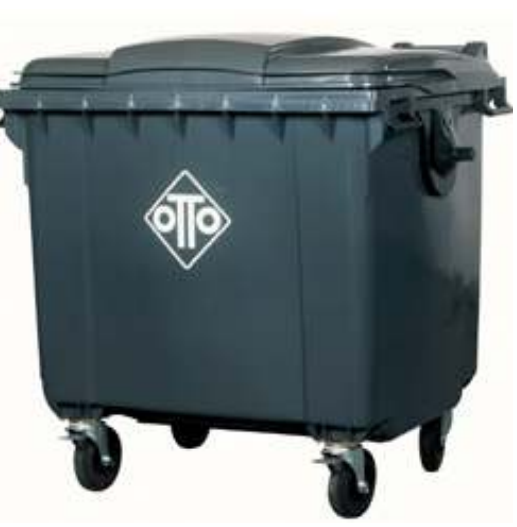 3.2. Planuojamų antrinių žaliavų ir pakuotės atliekų surinkimo aikštelės viešose erdvėse, prie kapinių  įrengimo organizavimo ir aptarnavimo principai Antrinių žaliavų ir pakuotės surinkimo aikštelės planuojamos prie įvažiavimo į teritoriją, įvertinus, kad nebus trukdoma eismui, prie pagrindinio įėjimo į teritoriją. Aikštelės talpina pakuočių atliekų ir antrinių žaliavų (atskirai popieriaus ir kartono, plastiko, stiklo) 1600 -1800 l talpos antžeminius konteinerius.3.3. Planuojamų požeminių ir/ar pusiau požeminių komunalinių atliekų konteinerinių aikštelių daugiabučių namų kvartaluose įrengimo organizavimo ir aptarnavimo principaiPožeminės ir/ar pusiau požeminės aikšteles planuotos daugiabučių namų grupėms (5 ir daugiau namų), turinčioms bendrą įvažiavimą. Vietos parinktos prie įvažiavimo į teritoriją, įvertinus, kad nebus trukdoma eismui. Įvertintos esančios požeminės komunikacijos.Aikštelės talpina visų komunalinių atliekų surinkimo konteinerius –pakuočių atliekų ir antrinių žaliavų (atskirai popieriaus ir kartono, plastiko, stiklo), po rūšiavimo likusių mišrių atliekų iki 5000 l talpos konteinerius.